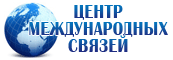          ГОРУП «ЦЕНТР  МЕЖДУНАРОДНЫХ СВЯЗЕЙ»Министерства образования Республики Беларусь приглашает принять участие в учебно-образовательном семинаре “Опыт организации социально-психологической работы в странах Европейского Союза на примере Австрии, Чехии, Германии”Брно (Чехия), Вена (Австрия), Прага (Чехия), Берлин (Германия)с 21 по 26 июня 2015ГОРУП «Центр международных связей» оставляет за собой право вносить изменения в порядок посещения учреждений и  экскурсионных объектов, заменять экскурсии и отели на равноценные,  организаторы не несут ответственности за задержки из-за простоев на границе и чрезвычайных ситуаций на дорогах. ГОРУП «Центр международных связей» не несет ответственности за невозможность посещения учреждениями образования в случаях, не зависящих от Центра.Стоимость программы 4 980 000 (четыре миллиона  девятьсот восемьдесят тысяч) белорусских рублей (при количестве 40 участников)Для студентов и преподавателей предполагается получение виз без оплаты консульского сбора        По вопросам участия в программе следует обращаться в ГОРУП «Центр международных связей» по адресу: г. Минск, ул. Короля, 12, оф. 15, тел. (017) 226 43 38, 226 45 79, тел/факс 2005019. E-mail: interdep@intcenter.by; сайт www.intcenter.by. Ответственный сотрудник – Шуплецова Светлана Сергеевна.1 деньВоскресенье21 июняОтъезд из Минска.Пересечение белорусско-польской границы. Транзит по территории Польши и Чехии. Работа дискуссионной площадки:Знакомство с участников программы, обзор программыПостановка основных целей и задач программы, определение ожиданий участниковИнформационный семинар “Педагогические проблемы социальной психологии на примере Беларуси и Польши”.Прибытие в г. Брно (Чехия). Размещение и ночлег в гостинице в г. Брно.2 деньПонедельник22 июня Завтрак. Выселение из гостиницы. Образовательный визит на факультет социальных наук Масарикова университета в г. Брно. Программа визита:Встреча с представителями кафедры психологии. Знакомство с деятельностью университета, программами международного сотрудничестваСеминар «Опыт подготовки специалистов в области психологии»  Отъезд в г. Вена (Австрия). Прибытие в Вену. Культурно-познавательная программа с обзорной экскурсией по Вене. Посещение музея Зигмунда Фрейда, знакомство с биографией и жизненными достижениями основателя психоанализа (доп. плата). Свободное время в историческом центре города. Отъезд в г. Прага. Размещение и ночлег в гостинице в г. Прага. Размещение и ночлег в гостинице в г. Прага.3 деньВторник23 июняЗавтрак. Образовательный визит в университет г. Прага.Программа визита:Знакомство студентов с системой образования Чехии, историей, работой и функционированием университета, его программами международного сотрудничества в области исследований и проектов, системой организации подготовки и переподготовки специалистов. Семинар «Психология XXI века: проблемы и перспективы психологического образованияСвободное время в городе. Культурно-познавательная программа с осмотром основных достопримечательностей. Ночлег в гостинице.4 деньСреда24 июняВыселение из гостиницы. Отъезд в город Берлин (Германия).Посещение Бундестага. Прогулка по Бундестагу с подъемом на стеклянный купол Рейхстага. Обзорная экскурсия по городу с осмотром главных достопримечательностей. Свободное время в городе. Размещение и ночлег в гостинице в Берлине.5 деньЧетверг25 июняЗавтрак. Выселение из гостиницы. Образовательный визит в Свободный Берлинский университет.Программа визита: Встреча с представителями кафедры психологии университетаЗнакомство с историей, работой и функционированием кафедры, программами международного сотрудничества. Семинар «Практические методы психологического консультирования»Свободное время. Отъезд  из г. Берлин. Транзит  по территории ФРГ и РП. Размещение и ночлег в транзитной гостинице на территории РП.6 деньПятница26 июняОтъезд в Минск. Транзит по территории РП. Пересечение польско-белорусской границы. Прибытие в г. Минск.В стоимость включено:Организация программы учебно-образовательного семинара; образовательные мероприятия в соответствии с программой5 ночлегов в  гостиницах 2-3* (2-4-х местное размещение) с завтракоммедицинская страховкапроезд на комфортабельном автобусеорганизация  экскурсионного обслуживания в соответствии с программойВ стоимость не включено:входные билеты в музеи, галереи, парки и другие экскурсионные объекты согласно программе передвижение на общественном транспорте в соответствии с программой (2-3 евро) наушники для экскурсий в гг. Вена, Прага (2-3 евро)